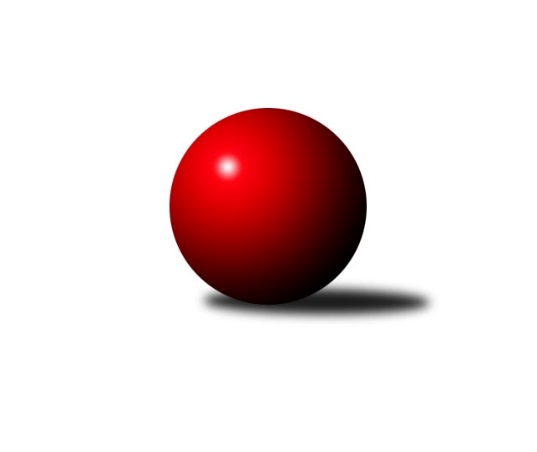 Č.18Ročník 2023/2024	7.3.2024Nejlepšího výkonu v tomto kole: 2358 dosáhlo družstvo: TJ Blatná DOP Strakonice a Písek 2023/2024Výsledky 18. kolaSouhrnný přehled výsledků:TJ Fezko Strakonice C	- TJ Blatná D	2:6	2187:2358	4.0:8.0	7.3.TJ Fezko Strakonice B	- TJ Sokol Písek B	0:0	0:0	0.0:0.0	8.3.Tabulka družstev:	1.	TJ Blatná D	18	16	0	2	104.5 : 39.5 	141.0 : 75.0 	 2414	32	2.	TJ Sokol Písek B	17	9	1	7	80.0 : 56.0 	108.0 : 96.0 	 2336	19	3.	TJ Fezko Strakonice B	17	7	1	9	68.5 : 67.5 	109.5 : 94.5 	 2335	15	4.	TJ Fezko Strakonice C	18	2	0	16	27.0 : 117.0 	61.5 : 154.5 	 2208	4Podrobné výsledky kola:	 TJ Fezko Strakonice C	2187	2:6	2358	TJ Blatná D	Miroslav Kocour	 	 187 	 224 		411 	 2:0 	 403 	 	186 	 217		Bohuslava Říhová	Josef Jakubše	 	 186 	 207 		393 	 1.5:0.5 	 369 	 	186 	 183		Ondřej Skolek	Václav Hejlek	 	 125 	 160 		285 	 0:2 	 390 	 	198 	 192		Petra Prýmasová	Vladimír Falc	 	 183 	 174 		357 	 0:2 	 400 	 	205 	 195		Karel Koubek	Jakub Kareš	 	 202 	 198 		400 	 0.5:1.5 	 414 	 	216 	 198		Jaroslav Pýcha	Jiří Maťátko	 	 166 	 175 		341 	 0:2 	 382 	 	185 	 197		Miroslav Loukotarozhodčí:  Vedoucí družstevNejlepší výkon utkání: 414 - Jaroslav Pýcha	 TJ Fezko Strakonice B	0	0:0	0	TJ Sokol Písek B	Adriana Němcová	 	 209 	 203 		412 	 1:1 	 419 	 	196 	 223		Pavel Sitter	Martin Sládek	 	 178 	 171 		349 	 0.5:1.5 	 410 	 	178 	 232		Jakub Bilský	Jiří Linhart	 	 172 	 182 		354 	 0:2 	 402 	 	185 	 217		Miroslav Procházka	Václav Poklop	 	 187 	 196 		383 	 0:2 	 430 	 	188 	 242		Iva Švejcarová	Miroslav Trobl	 	 223 	 180 		403 	 1:1 	 399 	 	193 	 206		Olga Procházková	Libor Hejpetr	 	 201 	 198 		399 	 1:1 	 381 	 	202 	 179		Jiří Richterrozhodčí: Nejlepší výkon utkání: 430 - Iva ŠvejcarováPořadí jednotlivců:	jméno hráče	družstvo	celkem	plné	dorážka	chyby	poměr kuž.	Maximum	1.	Josef Navrátil 	TJ Blatná D	451.25	314.5	136.8	5.8	2/3	(462)	2.	Tomáš Brückler 	TJ Sokol Písek B	419.83	296.5	123.3	7.8	3/3	(458)	3.	Adriana Němcová 	TJ Fezko Strakonice B	419.11	288.4	130.7	7.5	3/3	(467)	4.	Jaroslav Pýcha 	TJ Blatná D	417.97	292.1	125.9	8.1	3/3	(475)	5.	Luboš Skuhravý 	TJ Blatná D	416.89	295.2	121.7	7.6	3/3	(505)	6.	Pavel Sitter 	TJ Sokol Písek B	414.92	295.1	119.8	8.5	3/3	(459)	7.	Marie Lukešová 	TJ Sokol Písek B	404.91	280.4	124.5	8.4	3/3	(432)	8.	Radek Cheníček 	TJ Blatná D	404.60	284.7	119.9	9.8	3/3	(456)	9.	Karel Koubek 	TJ Blatná D	404.26	288.8	115.4	9.9	3/3	(475)	10.	Jiří Linhart 	TJ Fezko Strakonice B	402.44	283.8	118.6	8.9	3/3	(438)	11.	Jakub Kareš 	TJ Fezko Strakonice C	401.00	280.6	120.4	10.7	3/3	(423)	12.	Petra Prýmasová 	TJ Blatná D	400.20	283.0	117.2	9.6	3/3	(427)	13.	Iva Švejcarová 	TJ Sokol Písek B	397.46	277.3	120.2	8.5	2/3	(430)	14.	Bohuslava Říhová 	TJ Blatná D	395.67	279.3	116.3	9.5	3/3	(439)	15.	Libor Hejpetr 	TJ Fezko Strakonice B	395.04	284.0	111.0	9.8	3/3	(448)	16.	Jakub Bilský 	TJ Sokol Písek B	393.37	281.8	111.6	10.5	3/3	(414)	17.	Miroslav Procházka 	TJ Sokol Písek B	388.71	278.3	110.4	11.7	3/3	(438)	18.	Milada Pirožeková 	TJ Fezko Strakonice B	388.61	273.4	115.2	9.2	3/3	(418)	19.	Martina Bendasová 	TJ Sokol Písek B	384.18	281.0	103.2	10.2	3/3	(425)	20.	Ondřej Skolek 	TJ Blatná D	383.53	280.9	102.7	11.9	3/3	(443)	21.	Miroslav Loukota 	TJ Blatná D	382.67	274.2	108.5	11.9	3/3	(426)	22.	Miroslav Trobl 	TJ Fezko Strakonice B	378.33	266.6	111.7	12.2	3/3	(445)	23.	Miroslav Kocour 	TJ Fezko Strakonice C	376.97	265.5	111.4	9.9	3/3	(411)	24.	Jaroslav Holfeld 	TJ Fezko Strakonice C	376.54	262.8	113.8	12.3	3/3	(415)	25.	Olga Procházková 	TJ Sokol Písek B	374.17	272.0	102.2	13.1	3/3	(418)	26.	Jaroslav Petráň 	TJ Fezko Strakonice C	372.52	270.6	101.9	14.7	3/3	(415)	27.	Jiří Richter 	TJ Sokol Písek B	368.24	270.1	98.2	14.4	3/3	(400)	28.	Zlatuše Hofmanová 	TJ Sokol Písek B	366.89	267.9	98.9	14.1	3/3	(401)	29.	Martin Sládek 	TJ Fezko Strakonice B	366.74	268.1	98.6	13.9	3/3	(407)	30.	Eva Konzalová 	TJ Fezko Strakonice B	364.67	269.3	95.4	16.3	3/3	(416)	31.	Václav Kalous 	TJ Fezko Strakonice B	363.75	258.8	105.0	11.0	2/3	(389)	32.	Karel Palán 	TJ Fezko Strakonice C	362.33	268.7	93.7	13.0	3/3	(412)	33.	Jiří Maťátko 	TJ Fezko Strakonice C	360.92	257.8	103.1	13.4	3/3	(390)	34.	Josef Jakubše 	TJ Fezko Strakonice C	358.83	256.1	102.8	11.6	3/3	(393)	35.	Vladimír Falc 	TJ Fezko Strakonice C	353.19	254.6	98.6	14.6	3/3	(393)	36.	Václav Hejlek 	TJ Fezko Strakonice C	307.60	233.5	74.1	19.2	2/3	(334)		Matěj Kupar 	TJ Blatná D	453.00	296.0	157.0	8.0	1/3	(453)		Václav Poklop 	TJ Fezko Strakonice B	393.17	278.3	114.8	11.2	1/3	(428)		Roman Král 	TJ Sokol Písek B	370.00	262.0	108.0	5.0	1/3	(370)		Marek Sitter 	TJ Blatná D	347.00	250.0	97.0	8.0	1/3	(347)		Josef Herzig 	TJ Fezko Strakonice C	299.33	213.3	86.0	9.0	1/3	(313)Sportovně technické informace:Starty náhradníků:registrační číslo	jméno a příjmení 	datum startu 	družstvo	číslo startu
Hráči dopsaní na soupisku:registrační číslo	jméno a příjmení 	datum startu 	družstvo	Program dalšího kola:Nejlepší šestka kola - absolutněNejlepší šestka kola - absolutněNejlepší šestka kola - absolutněNejlepší šestka kola - absolutněNejlepší šestka kola - dle průměru kuželenNejlepší šestka kola - dle průměru kuželenNejlepší šestka kola - dle průměru kuželenNejlepší šestka kola - dle průměru kuželenNejlepší šestka kola - dle průměru kuželenPočetJménoNázev týmuVýkonPočetJménoNázev týmuPrůměr (%)Výkon6xIva ŠvejcarováPísek B4308xIva ŠvejcarováPísek B112.124305xPavel SitterPísek B4198xPavel SitterPísek B109.2541911xJaroslav PýchaBlatná D4146xJaroslav PýchaBlatná D107.954149xAdriana NěmcováFezko B41211xAdriana NěmcováFezko B107.434121xMiroslav KocourFezko C4111xMiroslav KocourFezko C107.164111xJakub BilskýPísek B4102xJakub BilskýPísek B106.9410